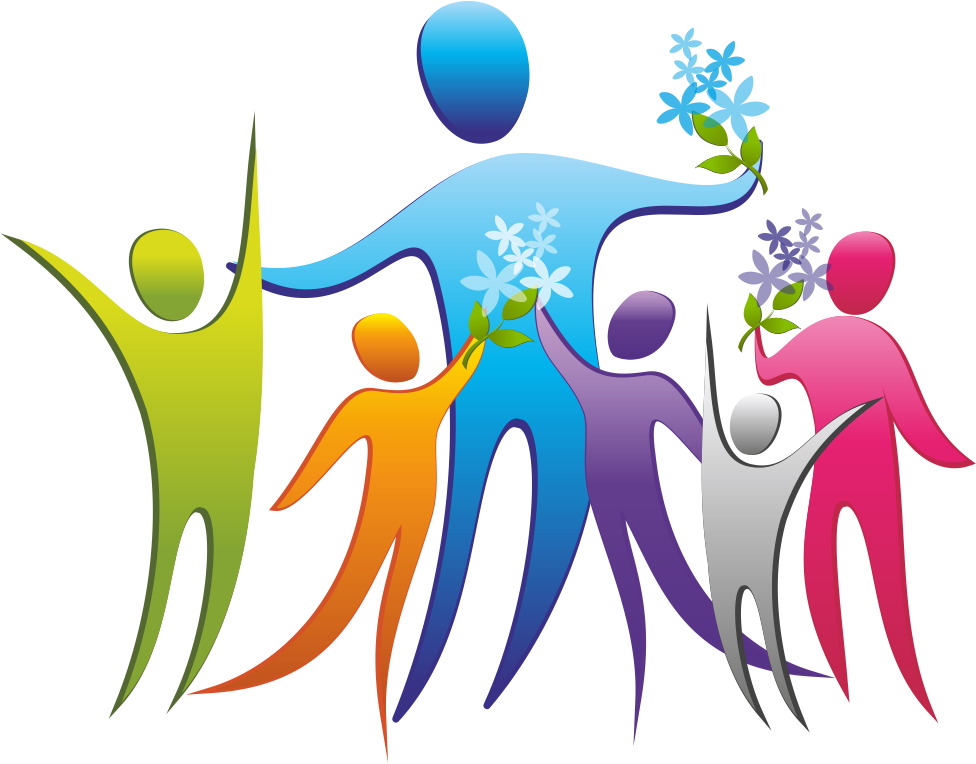 План работыШКОЛЬНОГО методического объединения классных руководителей на 2017-2018учебный год.«Развитие профессиональной компетентности классного руководителя,как фактор повышения качества воспитанияв условиях подготовки и введении ФГОС»Цель: Овладение классными руководителями методами и приёмами воспитания с учётом современных требований и новых стандартов, создание условий для педагогического мастерства, совершенствования  работы каждого классного руководителя.Задачи:1.    Повышение  уровня воспитанности учащихся.2. Активное включение классных руководителей в научно-методическую, инновационную деятельность.3.   Создание информационно-педагогического банка собственных достижений.Председатель ШМО:Рассмотрено на заседании ШМО классных руководителейПротокол №1от 29.08.2017г.Утверждаю:Директор МБОУ «Черноусовская СОШ №19»/…………………../В.Ю.Гноевых«29» августа 2017 год	План работыШКОЛЬНОГО методического объединения классных руководителей на 2017-2018учебный год№п/пСодержание работыСроки проведенияответственный1.1 заседание: 1. Утверждение плана работы на 2017/2018 учебный год.2.  Организация работы по стратегии развития воспитания.3. Функциональные обязанности классного руководителя в рамках ФГОС.4. Социальный паспорт класса.  5. Проектная деятельность и планирование воспитательной работы в классе.29.08.17гПредседатель ШМО2.2 заседание:Особенности психофизического развития детей на разных ступнях развития.  Профилактика девиантного  поведения  подростков.1.  Особенности психофизического развития детей   10-14 лет.2.     Причины и мотивы девиантного и  суицидального  поведения  подростков.3. Система работы классного руководителя по организации антикоррупционного воспитания. Обмен опытом.                               4. Планирование воспитательной работы в каникулярное время.5. Функциональные обязанности классного руководителя с учетом требований профессионального стандарта «Педагог».15.11.17гПредседатель ШМО3.3 заседание: Анализ воспитательной работы за первое полугодие.1.    Социальные проблемы профориентации ученической молодежи. Диагностика профессиональных интересов учащихся. 2.    Система работы по профориентации учащихся. Обмен опытом.3. Итоги мониторинга «Организация внеурочной деятельности» за первое полугодие.02.02.18гПредседатель ШМО4.4 заседание Педагогический мониторинг эффективности воспитательного процесса, воспитательной системы.1. Итоги работы классных коллективов за 2017/2018 учебный год2. Результаты диагностических исследований в классных коллективах. Диагностика воспитанности классного коллектива.3. Перспективы  работы  МО  на  следующий  учебный  год.4. Анализ общешкольных воспитательных мероприятий.5. Организация  летнего отдыха   учащихся.6. Составление  перспективного  плана  работы  МО  классных  руководителей  на  2018/2019 учебный  год.03.04.18гПредседатель ШМО